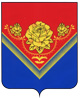 российская федерацияАдминистрацияГОРОДСКОГО ОКРУГА  ПАВЛОВСКИЙ ПОСАД МОСКОВСКОЙ ОБЛАСТИпл. Революции, д.4, г. Павловский Посад, Московская область, 142500Тел. 8 (496 43) 2-05-87,  Факс8 (496 43) 2-24-09.E-mail: pavpos@mosreg.ruПРЕДПИСАНИЕ № 179/2019О ДЕМОНТАЖЕ НЕЗАКОННО УСТАНОВЛЕННОГО И ЭКСПЛУАТИРУЕМОГО ОБЪЕКТА НАРУЖНОЙ РЕКЛАМЫ И СРЕДСТВА РАЗМЕЩЕНИЯ ИНФОРМАЦИИ РАЗМЕЩЕННОГО НА ЗДАНИЯХ, СООРУЖЕНИЯХ И ОБЪЕКТАХ БЛАГОУСТРОЙСТВА«20» августа 2019 годаАдминистрацией городского округа Павловский Посад Московской области на территории городского округа Павловский Посад Московской области выявлено нарушение порядка установки объекта наружной рекламы и информации (ОНРИ), предусмотренного Федеральным законом от 06.10.2003 № 131-ФЗ «Об общих принципах организации местного самоуправления в Российской Федерации», Федеральным законом от 13.03.2006 № 38-ФЗ «О рекламе», Законом Московской области от 30.12.2014 № 191/2014-ОЗ «О благоустройстве в Московской области» и «Архитектурно-художественным регламентом информационного и рекламного оформления зданий, строений, сооружений и объектов благоустройства Московской области», утвержденным распоряжением Главного управления архитектуры и градостроительства Московской области от 14.07.2015 № 31РВ-72, а именно по адресу: г. Павловский Посад, ул. Каляева, д. 3/1, выявлен факт установки средств размещения рекламно-информационных конструкций, без разрешительной документации, а именно : 1.На фасаде РИК-« Банерная ткань с грайфическим рисунком, Упаковка»2 РИК-СЭКОНД-ХЭНД.3. РИК-«Вокруг света …»4. РИК –« Парикмахерская Золотая Рыбка »5.РИК -« Мангальная».6. РИК-«А,В,С,Д, Автошкола центр профессиональной подготовки»Собственник ОНРИ ;неизвестенЗаконный владелец недвижимого имущества, к которому присоединён ОНРИ - ООО «ИНВЕНТ», ОГРН: 1025004645610, ИНН: 5035006490, юр. адрес: г. Павловский Посад, ул. Каляева, д.3.В соответствии с Законом Московской области от 30.12.2014 № 191/2014-03 «О благоустройстве в Московской области» и  п.3.10 Раздела 3 «Архитектурно-художественного регламента информационного и рекламного оформления зданий, строений, сооружений и объектов благоустройства Московской области», утвержденного распоряжением Главного управления архитектуры и градостроительства Московской области от 14.07.2015 № 31РВ-72, предписываем законному владельцу  ОНРИ  произвести демонтаж самовольно установленных объектов информации с приведением фасада в первоначальное состояние. Срок для демонтажа средства размещения информации – один месяц со дня выдачи настоящего Предписания.Приложение: Акт от 19.08.2019 № 160/2019 на 1л. в 1 экз.Начальник управления архитектуры и строительства Администрации                                                       А.А. Мельник                                                           21.08.201921.08.2019№3577исхНа №На №от